KWITNĄCE PRZEDSIĘBIORSTWOKWITNĄCE PRZEDSIĘBIORSTWOKWITNĄCE PRZEDSIĘBIORSTWOKWITNĄCE PRZEDSIĘBIORSTWOKWITNĄCE PRZEDSIĘBIORSTWOKWITNĄCE PRZEDSIĘBIORSTWOKWITNĄCE PRZEDSIĘBIORSTWOKWITNĄCE PRZEDSIĘBIORSTWOMiejscowość:Miejscowość:Miejscowość:Miejscowość:Miejscowość:Miejscowość:Miejscowość:Miejscowość:Miejscowość:Data:Data:Data:IMIĘ I NAZWISKO UCZESTNIKAIMIĘ I NAZWISKO UCZESTNIKAIMIĘ I NAZWISKO UCZESTNIKAIMIĘ I NAZWISKO UCZESTNIKAIMIĘ I NAZWISKO UCZESTNIKAIMIĘ I NAZWISKO UCZESTNIKAWIEKSTANOWISKOSTANOWISKOSTANOWISKOSTANOWISKOSTANOWISKOSTANOWISKOADRES E-MAILADRES E-MAILADRES E-MAILADRES E-MAILADRES E-MAILADRES E-MAILADRES E-MAILADRES E-MAILTEL. KOM.TEL. KOM.TEL. KOM.123OSOBA DO KONTAKTU ODNOŚNIE FORMALNOŚCIOSOBA DO KONTAKTU ODNOŚNIE FORMALNOŚCIOSOBA DO KONTAKTU ODNOŚNIE FORMALNOŚCIImię i Nazwisko:Imię i Nazwisko:Imię i Nazwisko:Imię i Nazwisko:OSOBA DO KONTAKTU ODNOŚNIE FORMALNOŚCIOSOBA DO KONTAKTU ODNOŚNIE FORMALNOŚCIOSOBA DO KONTAKTU ODNOŚNIE FORMALNOŚCITelefon kontaktowy:Telefon kontaktowy:Telefon kontaktowy:Telefon kontaktowy:OSOBA DO KONTAKTU ODNOŚNIE FORMALNOŚCIOSOBA DO KONTAKTU ODNOŚNIE FORMALNOŚCIOSOBA DO KONTAKTU ODNOŚNIE FORMALNOŚCIAdres e-mail (do wysłania e-faktury):Adres e-mail (do wysłania e-faktury):Adres e-mail (do wysłania e-faktury):Adres e-mail (do wysłania e-faktury):DANE DO FAKTURY:DANE DO FAKTURY:DANE DO FAKTURY:DANE DO FAKTURY:DANE DO FAKTURY:DANE DO FAKTURY:DANE DO FAKTURY:DANE DO FAKTURY:DANE DO FAKTURY:DANE DO FAKTURY:DANE DO FAKTURY:DANE DO FAKTURY:DANE DO FAKTURY:DANE DO FAKTURY:DANE DO FAKTURY:DANE DO FAKTURY:DANE DO FAKTURY:DANE DO FAKTURY:DANE DO FAKTURY:DANE DO FAKTURY:DANE DO FAKTURY:DANE DO FAKTURY:DANE DO FAKTURY:DANE DO FAKTURY:Nazwa firmy:Nazwa firmy:Nazwa firmy:NIP:NIP:NIP:Adres:Adres:Adres:Strona www:Strona www:Strona www:PŁATNOŚĆPŁATNOŚĆPŁATNOŚĆŁĄCZNIE:uczestnikówuczestnikówxx=PLNNabywca wyraża zgodę na otrzymanie faktury w wersji elektronicznej (zgodnie z rozporządzeniem Ministra Finansów z dn. 20.12.2012 r.)Nabywca wyraża zgodę na otrzymanie faktury w wersji elektronicznej (zgodnie z rozporządzeniem Ministra Finansów z dn. 20.12.2012 r.)Nabywca wyraża zgodę na otrzymanie faktury w wersji elektronicznej (zgodnie z rozporządzeniem Ministra Finansów z dn. 20.12.2012 r.)Nabywca wyraża zgodę na otrzymanie faktury w wersji elektronicznej (zgodnie z rozporządzeniem Ministra Finansów z dn. 20.12.2012 r.)Nabywca wyraża zgodę na otrzymanie faktury w wersji elektronicznej (zgodnie z rozporządzeniem Ministra Finansów z dn. 20.12.2012 r.)Nabywca wyraża zgodę na otrzymanie faktury w wersji elektronicznej (zgodnie z rozporządzeniem Ministra Finansów z dn. 20.12.2012 r.)Nabywca wyraża zgodę na otrzymanie faktury w wersji elektronicznej (zgodnie z rozporządzeniem Ministra Finansów z dn. 20.12.2012 r.)Nabywca wyraża zgodę na otrzymanie faktury w wersji elektronicznej (zgodnie z rozporządzeniem Ministra Finansów z dn. 20.12.2012 r.)Koszt uczestnictwa w szkoleniu obejmuje: warsztaty, konsultacje z trenerem po szkoleniu, komplet materiałów, imienny certyfikat, serwis kawowy, poczęstunek.  Po otrzymaniu  zgłoszenia uczestnictwa, będziemy kontaktować się odnośnie płatności.  Podana cena  650,00 pln/za osobę  jest kwotą brutto, zawierającą 23%vat.Koszt uczestnictwa w szkoleniu obejmuje: warsztaty, konsultacje z trenerem po szkoleniu, komplet materiałów, imienny certyfikat, serwis kawowy, poczęstunek.  Po otrzymaniu  zgłoszenia uczestnictwa, będziemy kontaktować się odnośnie płatności.  Podana cena  650,00 pln/za osobę  jest kwotą brutto, zawierającą 23%vat.Koszt uczestnictwa w szkoleniu obejmuje: warsztaty, konsultacje z trenerem po szkoleniu, komplet materiałów, imienny certyfikat, serwis kawowy, poczęstunek.  Po otrzymaniu  zgłoszenia uczestnictwa, będziemy kontaktować się odnośnie płatności.  Podana cena  650,00 pln/za osobę  jest kwotą brutto, zawierającą 23%vat.Koszt uczestnictwa w szkoleniu obejmuje: warsztaty, konsultacje z trenerem po szkoleniu, komplet materiałów, imienny certyfikat, serwis kawowy, poczęstunek.  Po otrzymaniu  zgłoszenia uczestnictwa, będziemy kontaktować się odnośnie płatności.  Podana cena  650,00 pln/za osobę  jest kwotą brutto, zawierającą 23%vat.Koszt uczestnictwa w szkoleniu obejmuje: warsztaty, konsultacje z trenerem po szkoleniu, komplet materiałów, imienny certyfikat, serwis kawowy, poczęstunek.  Po otrzymaniu  zgłoszenia uczestnictwa, będziemy kontaktować się odnośnie płatności.  Podana cena  650,00 pln/za osobę  jest kwotą brutto, zawierającą 23%vat.Koszt uczestnictwa w szkoleniu obejmuje: warsztaty, konsultacje z trenerem po szkoleniu, komplet materiałów, imienny certyfikat, serwis kawowy, poczęstunek.  Po otrzymaniu  zgłoszenia uczestnictwa, będziemy kontaktować się odnośnie płatności.  Podana cena  650,00 pln/za osobę  jest kwotą brutto, zawierającą 23%vat.Koszt uczestnictwa w szkoleniu obejmuje: warsztaty, konsultacje z trenerem po szkoleniu, komplet materiałów, imienny certyfikat, serwis kawowy, poczęstunek.  Po otrzymaniu  zgłoszenia uczestnictwa, będziemy kontaktować się odnośnie płatności.  Podana cena  650,00 pln/za osobę  jest kwotą brutto, zawierającą 23%vat.Koszt uczestnictwa w szkoleniu obejmuje: warsztaty, konsultacje z trenerem po szkoleniu, komplet materiałów, imienny certyfikat, serwis kawowy, poczęstunek.  Po otrzymaniu  zgłoszenia uczestnictwa, będziemy kontaktować się odnośnie płatności.  Podana cena  650,00 pln/za osobę  jest kwotą brutto, zawierającą 23%vat.Koszt uczestnictwa w szkoleniu obejmuje: warsztaty, konsultacje z trenerem po szkoleniu, komplet materiałów, imienny certyfikat, serwis kawowy, poczęstunek.  Po otrzymaniu  zgłoszenia uczestnictwa, będziemy kontaktować się odnośnie płatności.  Podana cena  650,00 pln/za osobę  jest kwotą brutto, zawierającą 23%vat.Koszt uczestnictwa w szkoleniu obejmuje: warsztaty, konsultacje z trenerem po szkoleniu, komplet materiałów, imienny certyfikat, serwis kawowy, poczęstunek.  Po otrzymaniu  zgłoszenia uczestnictwa, będziemy kontaktować się odnośnie płatności.  Podana cena  650,00 pln/za osobę  jest kwotą brutto, zawierającą 23%vat.Koszt uczestnictwa w szkoleniu obejmuje: warsztaty, konsultacje z trenerem po szkoleniu, komplet materiałów, imienny certyfikat, serwis kawowy, poczęstunek.  Po otrzymaniu  zgłoszenia uczestnictwa, będziemy kontaktować się odnośnie płatności.  Podana cena  650,00 pln/za osobę  jest kwotą brutto, zawierającą 23%vat.Koszt uczestnictwa w szkoleniu obejmuje: warsztaty, konsultacje z trenerem po szkoleniu, komplet materiałów, imienny certyfikat, serwis kawowy, poczęstunek.  Po otrzymaniu  zgłoszenia uczestnictwa, będziemy kontaktować się odnośnie płatności.  Podana cena  650,00 pln/za osobę  jest kwotą brutto, zawierającą 23%vat.Koszt uczestnictwa w szkoleniu obejmuje: warsztaty, konsultacje z trenerem po szkoleniu, komplet materiałów, imienny certyfikat, serwis kawowy, poczęstunek.  Po otrzymaniu  zgłoszenia uczestnictwa, będziemy kontaktować się odnośnie płatności.  Podana cena  650,00 pln/za osobę  jest kwotą brutto, zawierającą 23%vat.Koszt uczestnictwa w szkoleniu obejmuje: warsztaty, konsultacje z trenerem po szkoleniu, komplet materiałów, imienny certyfikat, serwis kawowy, poczęstunek.  Po otrzymaniu  zgłoszenia uczestnictwa, będziemy kontaktować się odnośnie płatności.  Podana cena  650,00 pln/za osobę  jest kwotą brutto, zawierającą 23%vat.Koszt uczestnictwa w szkoleniu obejmuje: warsztaty, konsultacje z trenerem po szkoleniu, komplet materiałów, imienny certyfikat, serwis kawowy, poczęstunek.  Po otrzymaniu  zgłoszenia uczestnictwa, będziemy kontaktować się odnośnie płatności.  Podana cena  650,00 pln/za osobę  jest kwotą brutto, zawierającą 23%vat.Koszt uczestnictwa w szkoleniu obejmuje: warsztaty, konsultacje z trenerem po szkoleniu, komplet materiałów, imienny certyfikat, serwis kawowy, poczęstunek.  Po otrzymaniu  zgłoszenia uczestnictwa, będziemy kontaktować się odnośnie płatności.  Podana cena  650,00 pln/za osobę  jest kwotą brutto, zawierającą 23%vat.Koszt uczestnictwa w szkoleniu obejmuje: warsztaty, konsultacje z trenerem po szkoleniu, komplet materiałów, imienny certyfikat, serwis kawowy, poczęstunek.  Po otrzymaniu  zgłoszenia uczestnictwa, będziemy kontaktować się odnośnie płatności.  Podana cena  650,00 pln/za osobę  jest kwotą brutto, zawierającą 23%vat.Koszt uczestnictwa w szkoleniu obejmuje: warsztaty, konsultacje z trenerem po szkoleniu, komplet materiałów, imienny certyfikat, serwis kawowy, poczęstunek.  Po otrzymaniu  zgłoszenia uczestnictwa, będziemy kontaktować się odnośnie płatności.  Podana cena  650,00 pln/za osobę  jest kwotą brutto, zawierającą 23%vat.Koszt uczestnictwa w szkoleniu obejmuje: warsztaty, konsultacje z trenerem po szkoleniu, komplet materiałów, imienny certyfikat, serwis kawowy, poczęstunek.  Po otrzymaniu  zgłoszenia uczestnictwa, będziemy kontaktować się odnośnie płatności.  Podana cena  650,00 pln/za osobę  jest kwotą brutto, zawierającą 23%vat.Koszt uczestnictwa w szkoleniu obejmuje: warsztaty, konsultacje z trenerem po szkoleniu, komplet materiałów, imienny certyfikat, serwis kawowy, poczęstunek.  Po otrzymaniu  zgłoszenia uczestnictwa, będziemy kontaktować się odnośnie płatności.  Podana cena  650,00 pln/za osobę  jest kwotą brutto, zawierającą 23%vat.Koszt uczestnictwa w szkoleniu obejmuje: warsztaty, konsultacje z trenerem po szkoleniu, komplet materiałów, imienny certyfikat, serwis kawowy, poczęstunek.  Po otrzymaniu  zgłoszenia uczestnictwa, będziemy kontaktować się odnośnie płatności.  Podana cena  650,00 pln/za osobę  jest kwotą brutto, zawierającą 23%vat.Koszt uczestnictwa w szkoleniu obejmuje: warsztaty, konsultacje z trenerem po szkoleniu, komplet materiałów, imienny certyfikat, serwis kawowy, poczęstunek.  Po otrzymaniu  zgłoszenia uczestnictwa, będziemy kontaktować się odnośnie płatności.  Podana cena  650,00 pln/za osobę  jest kwotą brutto, zawierającą 23%vat.Koszt uczestnictwa w szkoleniu obejmuje: warsztaty, konsultacje z trenerem po szkoleniu, komplet materiałów, imienny certyfikat, serwis kawowy, poczęstunek.  Po otrzymaniu  zgłoszenia uczestnictwa, będziemy kontaktować się odnośnie płatności.  Podana cena  650,00 pln/za osobę  jest kwotą brutto, zawierającą 23%vat.Koszt uczestnictwa w szkoleniu obejmuje: warsztaty, konsultacje z trenerem po szkoleniu, komplet materiałów, imienny certyfikat, serwis kawowy, poczęstunek.  Po otrzymaniu  zgłoszenia uczestnictwa, będziemy kontaktować się odnośnie płatności.  Podana cena  650,00 pln/za osobę  jest kwotą brutto, zawierającą 23%vat.WYPEŁNIONE ZGŁOSZENIE NALEŻY WYSŁAĆ MAILEM NA ADRES:  WSPARCIEFLORYSTOW@GMAIL.COM LUB FAKSEM: 75 789 77 72WYPEŁNIONE ZGŁOSZENIE NALEŻY WYSŁAĆ MAILEM NA ADRES:  WSPARCIEFLORYSTOW@GMAIL.COM LUB FAKSEM: 75 789 77 72WYPEŁNIONE ZGŁOSZENIE NALEŻY WYSŁAĆ MAILEM NA ADRES:  WSPARCIEFLORYSTOW@GMAIL.COM LUB FAKSEM: 75 789 77 72WYPEŁNIONE ZGŁOSZENIE NALEŻY WYSŁAĆ MAILEM NA ADRES:  WSPARCIEFLORYSTOW@GMAIL.COM LUB FAKSEM: 75 789 77 72WYPEŁNIONE ZGŁOSZENIE NALEŻY WYSŁAĆ MAILEM NA ADRES:  WSPARCIEFLORYSTOW@GMAIL.COM LUB FAKSEM: 75 789 77 72WYPEŁNIONE ZGŁOSZENIE NALEŻY WYSŁAĆ MAILEM NA ADRES:  WSPARCIEFLORYSTOW@GMAIL.COM LUB FAKSEM: 75 789 77 72WYPEŁNIONE ZGŁOSZENIE NALEŻY WYSŁAĆ MAILEM NA ADRES:  WSPARCIEFLORYSTOW@GMAIL.COM LUB FAKSEM: 75 789 77 72WYPEŁNIONE ZGŁOSZENIE NALEŻY WYSŁAĆ MAILEM NA ADRES:  WSPARCIEFLORYSTOW@GMAIL.COM LUB FAKSEM: 75 789 77 72WYPEŁNIONE ZGŁOSZENIE NALEŻY WYSŁAĆ MAILEM NA ADRES:  WSPARCIEFLORYSTOW@GMAIL.COM LUB FAKSEM: 75 789 77 72WYPEŁNIONE ZGŁOSZENIE NALEŻY WYSŁAĆ MAILEM NA ADRES:  WSPARCIEFLORYSTOW@GMAIL.COM LUB FAKSEM: 75 789 77 72WYPEŁNIONE ZGŁOSZENIE NALEŻY WYSŁAĆ MAILEM NA ADRES:  WSPARCIEFLORYSTOW@GMAIL.COM LUB FAKSEM: 75 789 77 72WYPEŁNIONE ZGŁOSZENIE NALEŻY WYSŁAĆ MAILEM NA ADRES:  WSPARCIEFLORYSTOW@GMAIL.COM LUB FAKSEM: 75 789 77 72WYPEŁNIONE ZGŁOSZENIE NALEŻY WYSŁAĆ MAILEM NA ADRES:  WSPARCIEFLORYSTOW@GMAIL.COM LUB FAKSEM: 75 789 77 72WYPEŁNIONE ZGŁOSZENIE NALEŻY WYSŁAĆ MAILEM NA ADRES:  WSPARCIEFLORYSTOW@GMAIL.COM LUB FAKSEM: 75 789 77 72WYPEŁNIONE ZGŁOSZENIE NALEŻY WYSŁAĆ MAILEM NA ADRES:  WSPARCIEFLORYSTOW@GMAIL.COM LUB FAKSEM: 75 789 77 72WYPEŁNIONE ZGŁOSZENIE NALEŻY WYSŁAĆ MAILEM NA ADRES:  WSPARCIEFLORYSTOW@GMAIL.COM LUB FAKSEM: 75 789 77 72WYPEŁNIONE ZGŁOSZENIE NALEŻY WYSŁAĆ MAILEM NA ADRES:  WSPARCIEFLORYSTOW@GMAIL.COM LUB FAKSEM: 75 789 77 72WYPEŁNIONE ZGŁOSZENIE NALEŻY WYSŁAĆ MAILEM NA ADRES:  WSPARCIEFLORYSTOW@GMAIL.COM LUB FAKSEM: 75 789 77 72WYPEŁNIONE ZGŁOSZENIE NALEŻY WYSŁAĆ MAILEM NA ADRES:  WSPARCIEFLORYSTOW@GMAIL.COM LUB FAKSEM: 75 789 77 72WYPEŁNIONE ZGŁOSZENIE NALEŻY WYSŁAĆ MAILEM NA ADRES:  WSPARCIEFLORYSTOW@GMAIL.COM LUB FAKSEM: 75 789 77 72WYPEŁNIONE ZGŁOSZENIE NALEŻY WYSŁAĆ MAILEM NA ADRES:  WSPARCIEFLORYSTOW@GMAIL.COM LUB FAKSEM: 75 789 77 72WYPEŁNIONE ZGŁOSZENIE NALEŻY WYSŁAĆ MAILEM NA ADRES:  WSPARCIEFLORYSTOW@GMAIL.COM LUB FAKSEM: 75 789 77 72WYPEŁNIONE ZGŁOSZENIE NALEŻY WYSŁAĆ MAILEM NA ADRES:  WSPARCIEFLORYSTOW@GMAIL.COM LUB FAKSEM: 75 789 77 72WARUNKI REZYGNACJI  (Tylko w formie pisemnej, na adres: wsparcieflorystow@gmail.com ) – OBOWIĄZUJĄ PO PRZESŁANIU FORMULARZA ZGŁOSZENIOWEGOWARUNKI REZYGNACJI  (Tylko w formie pisemnej, na adres: wsparcieflorystow@gmail.com ) – OBOWIĄZUJĄ PO PRZESŁANIU FORMULARZA ZGŁOSZENIOWEGOWARUNKI REZYGNACJI  (Tylko w formie pisemnej, na adres: wsparcieflorystow@gmail.com ) – OBOWIĄZUJĄ PO PRZESŁANIU FORMULARZA ZGŁOSZENIOWEGOWARUNKI REZYGNACJI  (Tylko w formie pisemnej, na adres: wsparcieflorystow@gmail.com ) – OBOWIĄZUJĄ PO PRZESŁANIU FORMULARZA ZGŁOSZENIOWEGOWARUNKI REZYGNACJI  (Tylko w formie pisemnej, na adres: wsparcieflorystow@gmail.com ) – OBOWIĄZUJĄ PO PRZESŁANIU FORMULARZA ZGŁOSZENIOWEGOWARUNKI REZYGNACJI  (Tylko w formie pisemnej, na adres: wsparcieflorystow@gmail.com ) – OBOWIĄZUJĄ PO PRZESŁANIU FORMULARZA ZGŁOSZENIOWEGOWARUNKI REZYGNACJI  (Tylko w formie pisemnej, na adres: wsparcieflorystow@gmail.com ) – OBOWIĄZUJĄ PO PRZESŁANIU FORMULARZA ZGŁOSZENIOWEGOWARUNKI REZYGNACJI  (Tylko w formie pisemnej, na adres: wsparcieflorystow@gmail.com ) – OBOWIĄZUJĄ PO PRZESŁANIU FORMULARZA ZGŁOSZENIOWEGOWARUNKI REZYGNACJI  (Tylko w formie pisemnej, na adres: wsparcieflorystow@gmail.com ) – OBOWIĄZUJĄ PO PRZESŁANIU FORMULARZA ZGŁOSZENIOWEGOWARUNKI REZYGNACJI  (Tylko w formie pisemnej, na adres: wsparcieflorystow@gmail.com ) – OBOWIĄZUJĄ PO PRZESŁANIU FORMULARZA ZGŁOSZENIOWEGOWARUNKI REZYGNACJI  (Tylko w formie pisemnej, na adres: wsparcieflorystow@gmail.com ) – OBOWIĄZUJĄ PO PRZESŁANIU FORMULARZA ZGŁOSZENIOWEGOWARUNKI REZYGNACJI  (Tylko w formie pisemnej, na adres: wsparcieflorystow@gmail.com ) – OBOWIĄZUJĄ PO PRZESŁANIU FORMULARZA ZGŁOSZENIOWEGOWARUNKI REZYGNACJI  (Tylko w formie pisemnej, na adres: wsparcieflorystow@gmail.com ) – OBOWIĄZUJĄ PO PRZESŁANIU FORMULARZA ZGŁOSZENIOWEGOWARUNKI REZYGNACJI  (Tylko w formie pisemnej, na adres: wsparcieflorystow@gmail.com ) – OBOWIĄZUJĄ PO PRZESŁANIU FORMULARZA ZGŁOSZENIOWEGOWARUNKI REZYGNACJI  (Tylko w formie pisemnej, na adres: wsparcieflorystow@gmail.com ) – OBOWIĄZUJĄ PO PRZESŁANIU FORMULARZA ZGŁOSZENIOWEGOWARUNKI REZYGNACJI  (Tylko w formie pisemnej, na adres: wsparcieflorystow@gmail.com ) – OBOWIĄZUJĄ PO PRZESŁANIU FORMULARZA ZGŁOSZENIOWEGOWARUNKI REZYGNACJI  (Tylko w formie pisemnej, na adres: wsparcieflorystow@gmail.com ) – OBOWIĄZUJĄ PO PRZESŁANIU FORMULARZA ZGŁOSZENIOWEGOWARUNKI REZYGNACJI  (Tylko w formie pisemnej, na adres: wsparcieflorystow@gmail.com ) – OBOWIĄZUJĄ PO PRZESŁANIU FORMULARZA ZGŁOSZENIOWEGOWARUNKI REZYGNACJI  (Tylko w formie pisemnej, na adres: wsparcieflorystow@gmail.com ) – OBOWIĄZUJĄ PO PRZESŁANIU FORMULARZA ZGŁOSZENIOWEGOWARUNKI REZYGNACJI  (Tylko w formie pisemnej, na adres: wsparcieflorystow@gmail.com ) – OBOWIĄZUJĄ PO PRZESŁANIU FORMULARZA ZGŁOSZENIOWEGOWARUNKI REZYGNACJI  (Tylko w formie pisemnej, na adres: wsparcieflorystow@gmail.com ) – OBOWIĄZUJĄ PO PRZESŁANIU FORMULARZA ZGŁOSZENIOWEGOWARUNKI REZYGNACJI  (Tylko w formie pisemnej, na adres: wsparcieflorystow@gmail.com ) – OBOWIĄZUJĄ PO PRZESŁANIU FORMULARZA ZGŁOSZENIOWEGOWARUNKI REZYGNACJI  (Tylko w formie pisemnej, na adres: wsparcieflorystow@gmail.com ) – OBOWIĄZUJĄ PO PRZESŁANIU FORMULARZA ZGŁOSZENIOWEGORezygnacja na 9 dni roboczych przed terminem szkolenia  powoduje obciążenie pełnymi kosztami udziału w szkoleniu. Brak pisemnej rezygnacji i niewzięcie udziału w szkoleniu, powoduje obciążenie pełnymi kosztami udziału.  Przesłanie zgłoszenia na mniej niż 9 dni roboczych przed terminem szkolenia powoduje brak możliwości rezygnacji! Brak wpłaty nie jest jednoznaczny z rezygnacją ze szkolenia. Formularz zgłoszeniowy jest jednocześnie umową o udział w szkoleniu.Rezygnacja na 9 dni roboczych przed terminem szkolenia  powoduje obciążenie pełnymi kosztami udziału w szkoleniu. Brak pisemnej rezygnacji i niewzięcie udziału w szkoleniu, powoduje obciążenie pełnymi kosztami udziału.  Przesłanie zgłoszenia na mniej niż 9 dni roboczych przed terminem szkolenia powoduje brak możliwości rezygnacji! Brak wpłaty nie jest jednoznaczny z rezygnacją ze szkolenia. Formularz zgłoszeniowy jest jednocześnie umową o udział w szkoleniu.Rezygnacja na 9 dni roboczych przed terminem szkolenia  powoduje obciążenie pełnymi kosztami udziału w szkoleniu. Brak pisemnej rezygnacji i niewzięcie udziału w szkoleniu, powoduje obciążenie pełnymi kosztami udziału.  Przesłanie zgłoszenia na mniej niż 9 dni roboczych przed terminem szkolenia powoduje brak możliwości rezygnacji! Brak wpłaty nie jest jednoznaczny z rezygnacją ze szkolenia. Formularz zgłoszeniowy jest jednocześnie umową o udział w szkoleniu.Rezygnacja na 9 dni roboczych przed terminem szkolenia  powoduje obciążenie pełnymi kosztami udziału w szkoleniu. Brak pisemnej rezygnacji i niewzięcie udziału w szkoleniu, powoduje obciążenie pełnymi kosztami udziału.  Przesłanie zgłoszenia na mniej niż 9 dni roboczych przed terminem szkolenia powoduje brak możliwości rezygnacji! Brak wpłaty nie jest jednoznaczny z rezygnacją ze szkolenia. Formularz zgłoszeniowy jest jednocześnie umową o udział w szkoleniu.Rezygnacja na 9 dni roboczych przed terminem szkolenia  powoduje obciążenie pełnymi kosztami udziału w szkoleniu. Brak pisemnej rezygnacji i niewzięcie udziału w szkoleniu, powoduje obciążenie pełnymi kosztami udziału.  Przesłanie zgłoszenia na mniej niż 9 dni roboczych przed terminem szkolenia powoduje brak możliwości rezygnacji! Brak wpłaty nie jest jednoznaczny z rezygnacją ze szkolenia. Formularz zgłoszeniowy jest jednocześnie umową o udział w szkoleniu.Rezygnacja na 9 dni roboczych przed terminem szkolenia  powoduje obciążenie pełnymi kosztami udziału w szkoleniu. Brak pisemnej rezygnacji i niewzięcie udziału w szkoleniu, powoduje obciążenie pełnymi kosztami udziału.  Przesłanie zgłoszenia na mniej niż 9 dni roboczych przed terminem szkolenia powoduje brak możliwości rezygnacji! Brak wpłaty nie jest jednoznaczny z rezygnacją ze szkolenia. Formularz zgłoszeniowy jest jednocześnie umową o udział w szkoleniu.Rezygnacja na 9 dni roboczych przed terminem szkolenia  powoduje obciążenie pełnymi kosztami udziału w szkoleniu. Brak pisemnej rezygnacji i niewzięcie udziału w szkoleniu, powoduje obciążenie pełnymi kosztami udziału.  Przesłanie zgłoszenia na mniej niż 9 dni roboczych przed terminem szkolenia powoduje brak możliwości rezygnacji! Brak wpłaty nie jest jednoznaczny z rezygnacją ze szkolenia. Formularz zgłoszeniowy jest jednocześnie umową o udział w szkoleniu.Rezygnacja na 9 dni roboczych przed terminem szkolenia  powoduje obciążenie pełnymi kosztami udziału w szkoleniu. Brak pisemnej rezygnacji i niewzięcie udziału w szkoleniu, powoduje obciążenie pełnymi kosztami udziału.  Przesłanie zgłoszenia na mniej niż 9 dni roboczych przed terminem szkolenia powoduje brak możliwości rezygnacji! Brak wpłaty nie jest jednoznaczny z rezygnacją ze szkolenia. Formularz zgłoszeniowy jest jednocześnie umową o udział w szkoleniu.Rezygnacja na 9 dni roboczych przed terminem szkolenia  powoduje obciążenie pełnymi kosztami udziału w szkoleniu. Brak pisemnej rezygnacji i niewzięcie udziału w szkoleniu, powoduje obciążenie pełnymi kosztami udziału.  Przesłanie zgłoszenia na mniej niż 9 dni roboczych przed terminem szkolenia powoduje brak możliwości rezygnacji! Brak wpłaty nie jest jednoznaczny z rezygnacją ze szkolenia. Formularz zgłoszeniowy jest jednocześnie umową o udział w szkoleniu.Rezygnacja na 9 dni roboczych przed terminem szkolenia  powoduje obciążenie pełnymi kosztami udziału w szkoleniu. Brak pisemnej rezygnacji i niewzięcie udziału w szkoleniu, powoduje obciążenie pełnymi kosztami udziału.  Przesłanie zgłoszenia na mniej niż 9 dni roboczych przed terminem szkolenia powoduje brak możliwości rezygnacji! Brak wpłaty nie jest jednoznaczny z rezygnacją ze szkolenia. Formularz zgłoszeniowy jest jednocześnie umową o udział w szkoleniu.Rezygnacja na 9 dni roboczych przed terminem szkolenia  powoduje obciążenie pełnymi kosztami udziału w szkoleniu. Brak pisemnej rezygnacji i niewzięcie udziału w szkoleniu, powoduje obciążenie pełnymi kosztami udziału.  Przesłanie zgłoszenia na mniej niż 9 dni roboczych przed terminem szkolenia powoduje brak możliwości rezygnacji! Brak wpłaty nie jest jednoznaczny z rezygnacją ze szkolenia. Formularz zgłoszeniowy jest jednocześnie umową o udział w szkoleniu.Rezygnacja na 9 dni roboczych przed terminem szkolenia  powoduje obciążenie pełnymi kosztami udziału w szkoleniu. Brak pisemnej rezygnacji i niewzięcie udziału w szkoleniu, powoduje obciążenie pełnymi kosztami udziału.  Przesłanie zgłoszenia na mniej niż 9 dni roboczych przed terminem szkolenia powoduje brak możliwości rezygnacji! Brak wpłaty nie jest jednoznaczny z rezygnacją ze szkolenia. Formularz zgłoszeniowy jest jednocześnie umową o udział w szkoleniu.Rezygnacja na 9 dni roboczych przed terminem szkolenia  powoduje obciążenie pełnymi kosztami udziału w szkoleniu. Brak pisemnej rezygnacji i niewzięcie udziału w szkoleniu, powoduje obciążenie pełnymi kosztami udziału.  Przesłanie zgłoszenia na mniej niż 9 dni roboczych przed terminem szkolenia powoduje brak możliwości rezygnacji! Brak wpłaty nie jest jednoznaczny z rezygnacją ze szkolenia. Formularz zgłoszeniowy jest jednocześnie umową o udział w szkoleniu.Rezygnacja na 9 dni roboczych przed terminem szkolenia  powoduje obciążenie pełnymi kosztami udziału w szkoleniu. Brak pisemnej rezygnacji i niewzięcie udziału w szkoleniu, powoduje obciążenie pełnymi kosztami udziału.  Przesłanie zgłoszenia na mniej niż 9 dni roboczych przed terminem szkolenia powoduje brak możliwości rezygnacji! Brak wpłaty nie jest jednoznaczny z rezygnacją ze szkolenia. Formularz zgłoszeniowy jest jednocześnie umową o udział w szkoleniu.Rezygnacja na 9 dni roboczych przed terminem szkolenia  powoduje obciążenie pełnymi kosztami udziału w szkoleniu. Brak pisemnej rezygnacji i niewzięcie udziału w szkoleniu, powoduje obciążenie pełnymi kosztami udziału.  Przesłanie zgłoszenia na mniej niż 9 dni roboczych przed terminem szkolenia powoduje brak możliwości rezygnacji! Brak wpłaty nie jest jednoznaczny z rezygnacją ze szkolenia. Formularz zgłoszeniowy jest jednocześnie umową o udział w szkoleniu.Rezygnacja na 9 dni roboczych przed terminem szkolenia  powoduje obciążenie pełnymi kosztami udziału w szkoleniu. Brak pisemnej rezygnacji i niewzięcie udziału w szkoleniu, powoduje obciążenie pełnymi kosztami udziału.  Przesłanie zgłoszenia na mniej niż 9 dni roboczych przed terminem szkolenia powoduje brak możliwości rezygnacji! Brak wpłaty nie jest jednoznaczny z rezygnacją ze szkolenia. Formularz zgłoszeniowy jest jednocześnie umową o udział w szkoleniu.Rezygnacja na 9 dni roboczych przed terminem szkolenia  powoduje obciążenie pełnymi kosztami udziału w szkoleniu. Brak pisemnej rezygnacji i niewzięcie udziału w szkoleniu, powoduje obciążenie pełnymi kosztami udziału.  Przesłanie zgłoszenia na mniej niż 9 dni roboczych przed terminem szkolenia powoduje brak możliwości rezygnacji! Brak wpłaty nie jest jednoznaczny z rezygnacją ze szkolenia. Formularz zgłoszeniowy jest jednocześnie umową o udział w szkoleniu.Rezygnacja na 9 dni roboczych przed terminem szkolenia  powoduje obciążenie pełnymi kosztami udziału w szkoleniu. Brak pisemnej rezygnacji i niewzięcie udziału w szkoleniu, powoduje obciążenie pełnymi kosztami udziału.  Przesłanie zgłoszenia na mniej niż 9 dni roboczych przed terminem szkolenia powoduje brak możliwości rezygnacji! Brak wpłaty nie jest jednoznaczny z rezygnacją ze szkolenia. Formularz zgłoszeniowy jest jednocześnie umową o udział w szkoleniu.Rezygnacja na 9 dni roboczych przed terminem szkolenia  powoduje obciążenie pełnymi kosztami udziału w szkoleniu. Brak pisemnej rezygnacji i niewzięcie udziału w szkoleniu, powoduje obciążenie pełnymi kosztami udziału.  Przesłanie zgłoszenia na mniej niż 9 dni roboczych przed terminem szkolenia powoduje brak możliwości rezygnacji! Brak wpłaty nie jest jednoznaczny z rezygnacją ze szkolenia. Formularz zgłoszeniowy jest jednocześnie umową o udział w szkoleniu.Rezygnacja na 9 dni roboczych przed terminem szkolenia  powoduje obciążenie pełnymi kosztami udziału w szkoleniu. Brak pisemnej rezygnacji i niewzięcie udziału w szkoleniu, powoduje obciążenie pełnymi kosztami udziału.  Przesłanie zgłoszenia na mniej niż 9 dni roboczych przed terminem szkolenia powoduje brak możliwości rezygnacji! Brak wpłaty nie jest jednoznaczny z rezygnacją ze szkolenia. Formularz zgłoszeniowy jest jednocześnie umową o udział w szkoleniu.Rezygnacja na 9 dni roboczych przed terminem szkolenia  powoduje obciążenie pełnymi kosztami udziału w szkoleniu. Brak pisemnej rezygnacji i niewzięcie udziału w szkoleniu, powoduje obciążenie pełnymi kosztami udziału.  Przesłanie zgłoszenia na mniej niż 9 dni roboczych przed terminem szkolenia powoduje brak możliwości rezygnacji! Brak wpłaty nie jest jednoznaczny z rezygnacją ze szkolenia. Formularz zgłoszeniowy jest jednocześnie umową o udział w szkoleniu.Rezygnacja na 9 dni roboczych przed terminem szkolenia  powoduje obciążenie pełnymi kosztami udziału w szkoleniu. Brak pisemnej rezygnacji i niewzięcie udziału w szkoleniu, powoduje obciążenie pełnymi kosztami udziału.  Przesłanie zgłoszenia na mniej niż 9 dni roboczych przed terminem szkolenia powoduje brak możliwości rezygnacji! Brak wpłaty nie jest jednoznaczny z rezygnacją ze szkolenia. Formularz zgłoszeniowy jest jednocześnie umową o udział w szkoleniu.Rezygnacja na 9 dni roboczych przed terminem szkolenia  powoduje obciążenie pełnymi kosztami udziału w szkoleniu. Brak pisemnej rezygnacji i niewzięcie udziału w szkoleniu, powoduje obciążenie pełnymi kosztami udziału.  Przesłanie zgłoszenia na mniej niż 9 dni roboczych przed terminem szkolenia powoduje brak możliwości rezygnacji! Brak wpłaty nie jest jednoznaczny z rezygnacją ze szkolenia. Formularz zgłoszeniowy jest jednocześnie umową o udział w szkoleniu.Oświadczam, iż akceptuję powyższe warunki uczestnictwa w szkoleniu organizowanym przez FLORAND Monika i Andrzej Dąbrowscy s.c. oraz wyrażam zgodę na przetwarzanie moich danych osobowych przez ORAND Monika i Andrzej Dąbrowscy s.c w związku z prowadzoną procedurą (zgodnie z Ust. z dnia 29.08.1997 r. o Ochronie Danych Osobowych, Dz. U. Nr 133 poz. 883).Oświadczam, iż akceptuję powyższe warunki uczestnictwa w szkoleniu organizowanym przez FLORAND Monika i Andrzej Dąbrowscy s.c. oraz wyrażam zgodę na przetwarzanie moich danych osobowych przez ORAND Monika i Andrzej Dąbrowscy s.c w związku z prowadzoną procedurą (zgodnie z Ust. z dnia 29.08.1997 r. o Ochronie Danych Osobowych, Dz. U. Nr 133 poz. 883).Oświadczam, iż akceptuję powyższe warunki uczestnictwa w szkoleniu organizowanym przez FLORAND Monika i Andrzej Dąbrowscy s.c. oraz wyrażam zgodę na przetwarzanie moich danych osobowych przez ORAND Monika i Andrzej Dąbrowscy s.c w związku z prowadzoną procedurą (zgodnie z Ust. z dnia 29.08.1997 r. o Ochronie Danych Osobowych, Dz. U. Nr 133 poz. 883).Oświadczam, iż akceptuję powyższe warunki uczestnictwa w szkoleniu organizowanym przez FLORAND Monika i Andrzej Dąbrowscy s.c. oraz wyrażam zgodę na przetwarzanie moich danych osobowych przez ORAND Monika i Andrzej Dąbrowscy s.c w związku z prowadzoną procedurą (zgodnie z Ust. z dnia 29.08.1997 r. o Ochronie Danych Osobowych, Dz. U. Nr 133 poz. 883).Oświadczam, iż akceptuję powyższe warunki uczestnictwa w szkoleniu organizowanym przez FLORAND Monika i Andrzej Dąbrowscy s.c. oraz wyrażam zgodę na przetwarzanie moich danych osobowych przez ORAND Monika i Andrzej Dąbrowscy s.c w związku z prowadzoną procedurą (zgodnie z Ust. z dnia 29.08.1997 r. o Ochronie Danych Osobowych, Dz. U. Nr 133 poz. 883).Oświadczam, iż akceptuję powyższe warunki uczestnictwa w szkoleniu organizowanym przez FLORAND Monika i Andrzej Dąbrowscy s.c. oraz wyrażam zgodę na przetwarzanie moich danych osobowych przez ORAND Monika i Andrzej Dąbrowscy s.c w związku z prowadzoną procedurą (zgodnie z Ust. z dnia 29.08.1997 r. o Ochronie Danych Osobowych, Dz. U. Nr 133 poz. 883).Oświadczam, iż akceptuję powyższe warunki uczestnictwa w szkoleniu organizowanym przez FLORAND Monika i Andrzej Dąbrowscy s.c. oraz wyrażam zgodę na przetwarzanie moich danych osobowych przez ORAND Monika i Andrzej Dąbrowscy s.c w związku z prowadzoną procedurą (zgodnie z Ust. z dnia 29.08.1997 r. o Ochronie Danych Osobowych, Dz. U. Nr 133 poz. 883).Oświadczam, iż akceptuję powyższe warunki uczestnictwa w szkoleniu organizowanym przez FLORAND Monika i Andrzej Dąbrowscy s.c. oraz wyrażam zgodę na przetwarzanie moich danych osobowych przez ORAND Monika i Andrzej Dąbrowscy s.c w związku z prowadzoną procedurą (zgodnie z Ust. z dnia 29.08.1997 r. o Ochronie Danych Osobowych, Dz. U. Nr 133 poz. 883).Oświadczam, iż akceptuję powyższe warunki uczestnictwa w szkoleniu organizowanym przez FLORAND Monika i Andrzej Dąbrowscy s.c. oraz wyrażam zgodę na przetwarzanie moich danych osobowych przez ORAND Monika i Andrzej Dąbrowscy s.c w związku z prowadzoną procedurą (zgodnie z Ust. z dnia 29.08.1997 r. o Ochronie Danych Osobowych, Dz. U. Nr 133 poz. 883).Oświadczam, iż akceptuję powyższe warunki uczestnictwa w szkoleniu organizowanym przez FLORAND Monika i Andrzej Dąbrowscy s.c. oraz wyrażam zgodę na przetwarzanie moich danych osobowych przez ORAND Monika i Andrzej Dąbrowscy s.c w związku z prowadzoną procedurą (zgodnie z Ust. z dnia 29.08.1997 r. o Ochronie Danych Osobowych, Dz. U. Nr 133 poz. 883).Oświadczam, iż akceptuję powyższe warunki uczestnictwa w szkoleniu organizowanym przez FLORAND Monika i Andrzej Dąbrowscy s.c. oraz wyrażam zgodę na przetwarzanie moich danych osobowych przez ORAND Monika i Andrzej Dąbrowscy s.c w związku z prowadzoną procedurą (zgodnie z Ust. z dnia 29.08.1997 r. o Ochronie Danych Osobowych, Dz. U. Nr 133 poz. 883).Oświadczam, iż akceptuję powyższe warunki uczestnictwa w szkoleniu organizowanym przez FLORAND Monika i Andrzej Dąbrowscy s.c. oraz wyrażam zgodę na przetwarzanie moich danych osobowych przez ORAND Monika i Andrzej Dąbrowscy s.c w związku z prowadzoną procedurą (zgodnie z Ust. z dnia 29.08.1997 r. o Ochronie Danych Osobowych, Dz. U. Nr 133 poz. 883).Oświadczam, iż akceptuję powyższe warunki uczestnictwa w szkoleniu organizowanym przez FLORAND Monika i Andrzej Dąbrowscy s.c. oraz wyrażam zgodę na przetwarzanie moich danych osobowych przez ORAND Monika i Andrzej Dąbrowscy s.c w związku z prowadzoną procedurą (zgodnie z Ust. z dnia 29.08.1997 r. o Ochronie Danych Osobowych, Dz. U. Nr 133 poz. 883).Oświadczam, iż akceptuję powyższe warunki uczestnictwa w szkoleniu organizowanym przez FLORAND Monika i Andrzej Dąbrowscy s.c. oraz wyrażam zgodę na przetwarzanie moich danych osobowych przez ORAND Monika i Andrzej Dąbrowscy s.c w związku z prowadzoną procedurą (zgodnie z Ust. z dnia 29.08.1997 r. o Ochronie Danych Osobowych, Dz. U. Nr 133 poz. 883).Oświadczam, iż akceptuję powyższe warunki uczestnictwa w szkoleniu organizowanym przez FLORAND Monika i Andrzej Dąbrowscy s.c. oraz wyrażam zgodę na przetwarzanie moich danych osobowych przez ORAND Monika i Andrzej Dąbrowscy s.c w związku z prowadzoną procedurą (zgodnie z Ust. z dnia 29.08.1997 r. o Ochronie Danych Osobowych, Dz. U. Nr 133 poz. 883).Oświadczam, iż akceptuję powyższe warunki uczestnictwa w szkoleniu organizowanym przez FLORAND Monika i Andrzej Dąbrowscy s.c. oraz wyrażam zgodę na przetwarzanie moich danych osobowych przez ORAND Monika i Andrzej Dąbrowscy s.c w związku z prowadzoną procedurą (zgodnie z Ust. z dnia 29.08.1997 r. o Ochronie Danych Osobowych, Dz. U. Nr 133 poz. 883).Oświadczam, iż akceptuję powyższe warunki uczestnictwa w szkoleniu organizowanym przez FLORAND Monika i Andrzej Dąbrowscy s.c. oraz wyrażam zgodę na przetwarzanie moich danych osobowych przez ORAND Monika i Andrzej Dąbrowscy s.c w związku z prowadzoną procedurą (zgodnie z Ust. z dnia 29.08.1997 r. o Ochronie Danych Osobowych, Dz. U. Nr 133 poz. 883).Oświadczam, iż akceptuję powyższe warunki uczestnictwa w szkoleniu organizowanym przez FLORAND Monika i Andrzej Dąbrowscy s.c. oraz wyrażam zgodę na przetwarzanie moich danych osobowych przez ORAND Monika i Andrzej Dąbrowscy s.c w związku z prowadzoną procedurą (zgodnie z Ust. z dnia 29.08.1997 r. o Ochronie Danych Osobowych, Dz. U. Nr 133 poz. 883).DATA ZAWARCIA UMOWY (PRZESŁANIA FORMULARZA ZGŁOSZENIOWEGO):DATA ZAWARCIA UMOWY (PRZESŁANIA FORMULARZA ZGŁOSZENIOWEGO):DATA ZAWARCIA UMOWY (PRZESŁANIA FORMULARZA ZGŁOSZENIOWEGO):DATA ZAWARCIA UMOWY (PRZESŁANIA FORMULARZA ZGŁOSZENIOWEGO):DATA ZAWARCIA UMOWY (PRZESŁANIA FORMULARZA ZGŁOSZENIOWEGO):DATA ZAWARCIA UMOWY (PRZESŁANIA FORMULARZA ZGŁOSZENIOWEGO):DATA ZAWARCIA UMOWY (PRZESŁANIA FORMULARZA ZGŁOSZENIOWEGO):DATA ZAWARCIA UMOWY (PRZESŁANIA FORMULARZA ZGŁOSZENIOWEGO):DATA ZAWARCIA UMOWY (PRZESŁANIA FORMULARZA ZGŁOSZENIOWEGO):DATA ZAWARCIA UMOWY (PRZESŁANIA FORMULARZA ZGŁOSZENIOWEGO):DATA ZAWARCIA UMOWY (PRZESŁANIA FORMULARZA ZGŁOSZENIOWEGO):DATA ZAWARCIA UMOWY (PRZESŁANIA FORMULARZA ZGŁOSZENIOWEGO):DATA ZAWARCIA UMOWY (PRZESŁANIA FORMULARZA ZGŁOSZENIOWEGO):DATA ZAWARCIA UMOWY (PRZESŁANIA FORMULARZA ZGŁOSZENIOWEGO):DATA ZAWARCIA UMOWY (PRZESŁANIA FORMULARZA ZGŁOSZENIOWEGO):Pieczęć i Podpis ZamawiającegoPieczęć i Podpis ZamawiającegoPieczęć i Podpis ZamawiającegoPieczęć i Podpis ZamawiającegoPieczęć i Podpis Zamawiającego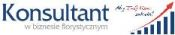 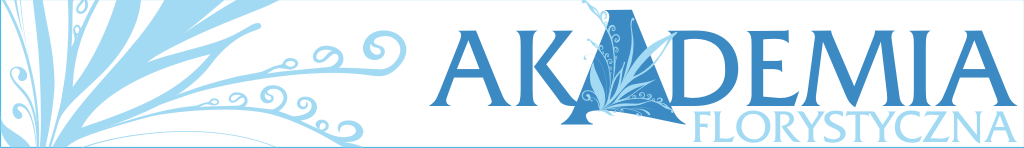 Andrzej DąbrowskiPieczęć i Podpis OrganizatoraAndrzej DąbrowskiPieczęć i Podpis OrganizatoraAndrzej DąbrowskiPieczęć i Podpis OrganizatoraAndrzej DąbrowskiPieczęć i Podpis OrganizatoraAndrzej DąbrowskiPieczęć i Podpis OrganizatoraAndrzej DąbrowskiPieczęć i Podpis OrganizatoraAndrzej DąbrowskiPieczęć i Podpis Organizatora